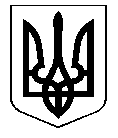                                                                                               УКРАЇНА              КОСТЯНТИНІВСЬКА МІСЬКА РАДА                            Р І Ш Е Н Н Я23.05.2013 № 6/32 - 600м. КостянтинівкаПро план приватизації земельних ділянок,що підлягають продажуу 2 кварталі 2013 рокуРозглянувши заяви фізичної особи-підприємця, юридичних і фізичних осіб, керуючись пунктом 34 частини 1 статті 26 Закону України “Про місцеве самоврядування в Україні” від 21.05.1997 №280/97-ВР (зі змінами), статтями 127, 128, 134 Земельного кодексу Українивід 25.10.2001 №2768-III (зі змінами), міська радаВИРІШИЛА: Затвердити план приватизації земельних ділянок, в кількості 3-ходиниць, що підлягають продажу у 2 кварталі 2013 рокуіз земель комунальної власності територіальної громади міста Костянтинівка:2. Організаційневиконанняданогорішенняпокласти на начальника управліннякомунальногогосподарстваЗаварзіна Д.Г., заступника міськогоголови Василенка В.В.                  Контроль за виконаннямрішенняпокласти на постійнікомісіїміської   ради з питаньмістобудування, житлово-комунальногогосподарства, зв'язку та земельнихресурсів (Науменко) та з питаньекономічноїполітики, бюджету та фінансів, цін, питаньприватизації (Резниченко).Міський голова                                                                                               С.Д. Давидов№з/пАдреса земельної ділянкиПлоща,гаЦіна продажу,грн.Цільове призначенняПокупець1вул. Ціолковського, 20б0,00175982,10для обслуговування торгівельного кіоску № 8Єрьоменко Володимир Олегович2вул. Ціолковського, 48 0,00144910,28 для  обслуговування торгового павільйону № 4Єрьомченко Ганна Петрівна3вул. Ціолковського, 31м 0,014546718,77для  обслуговування будівлі торгівельного павільйонуШиралієвАвезМелікмамед, товариство з обмеженою відповідальністю «МЕТА-ХЛІБ», СафаровЕдікХанларогли, Левих Ігор Анатолійович, Гаджимурадова Ірина Леонідівна,  Репкіна Олена Володимирівна